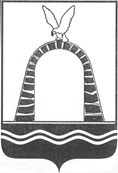 АДМИНИСТРАЦИЯ ГОРОДА БАТАЙСКАПОСТАНОВЛЕНИЕ от 16.05.2024 № 1410г. БатайскО внесении изменений в постановление Администрациигорода Батайска от 09.12.2021 № 2551«Об утверждениицен на платные дополнительные услуги, в т. ч.образовательные, предоставляемые муниципальнымибюджетными дошкольными образовательнымиучреждениями города Батайска в группах повышенной комфортности»В соответствии с Федеральным законом Российской Федерации от 29.12.2012 № 273-ФЗ «Об образовании в Российской Федерации», Федеральным законом Российской Федерации от 06.10.2003 № 131-ФЗ «Об общих принципах организации местного самоуправления в Российской Федерации», Областным законом от 14.11.2013 № 26-ЗС «Об образовании в Ростовской области», Администрация города Батайска постановляет:1. Внести в приложение к постановлению Администрации города Батайска от 09.12.2021 № 2551 «Об утверждении цен на платные дополнительные услуги, в т.ч. образовательные, предоставляемые муниципальными бюджетными дошкольными образовательными учреждениями города Батайска в группах повышенной комфортности» изменения согласно приложению к настоящему постановлению.2. Настоящее постановление вступает в силу со дня его официального опубликования.3. Настоящее постановление подлежит включению в регистр муниципальных нормативных правовых актов Ростовской области. 4. Контроль за исполнением настоящего постановления возложить на            и.о. заместителя главы Администрации города Батайска по социальным вопросам Л.И. Ерохину. Глава Администрациигорода Батайска					Р.П. ВолошинПостановление вноситотдел экономики, инвестиционнойполитики и стратегического развитияАдминистрации города БатайскаПриложениек постановлениюАдминистрациигорода Батайскаот 16.05.2024 № 1410ИЗМЕНЕНИЯ,вносимые в приложение к постановлению Администрациигорода Батайска от 09.12.2021 № 2551 «Об утверждении цен на платные дополнительные услуги, в т.ч. образовательные,предоставляемые муниципальными бюджетными дошкольными образовательными учреждениями города Батайска в группахповышенной комфортности»Дополнить пунктом 18 в следующей редакции:«».Начальник общего отделаАдминистрации города Батайска					   В.С. Мирошникова№ п/пНаименование учрежденияНаименование услугиЦена услугив месяц (руб.)18Муниципальное бюджетное дошкольное образовательное учреждение детский сад комбинированного вида № 22 (МБ ДОУ № 22)1. «Задоринки» − музыкальное-ритмическое развитие детей480,0018Муниципальное бюджетное дошкольное образовательное учреждение детский сад комбинированного вида № 22 (МБ ДОУ № 22)2. «Разноцветное настроение» − развитие психологической и эмоциональной сферы ребенка768,0018Муниципальное бюджетное дошкольное образовательное учреждение детский сад комбинированного вида № 22 (МБ ДОУ № 22)3. «Страна здоровья» − оздоровительный кружок752,0018Муниципальное бюджетное дошкольное образовательное учреждение детский сад комбинированного вида № 22 (МБ ДОУ № 22)4. «Речецветик» − кружок ранней диагностики и коррекции речи720,0018Муниципальное бюджетное дошкольное образовательное учреждение детский сад комбинированного вида № 22 (МБ ДОУ № 22)5.«Теремок» − театральная студия400,0018Муниципальное бюджетное дошкольное образовательное учреждение детский сад комбинированного вида № 22 (МБ ДОУ № 22)6. «Фантазия» − художественно-творческое направление528,0018Муниципальное бюджетное дошкольное образовательное учреждение детский сад комбинированного вида № 22 (МБ ДОУ № 22)7. «Цветик-разноцветик» − занятия по системе            М. Монтессори1 424,0018Муниципальное бюджетное дошкольное образовательное учреждение детский сад комбинированного вида № 22 (МБ ДОУ № 22)ИТОГО5 072,00